Issued 30th June 2022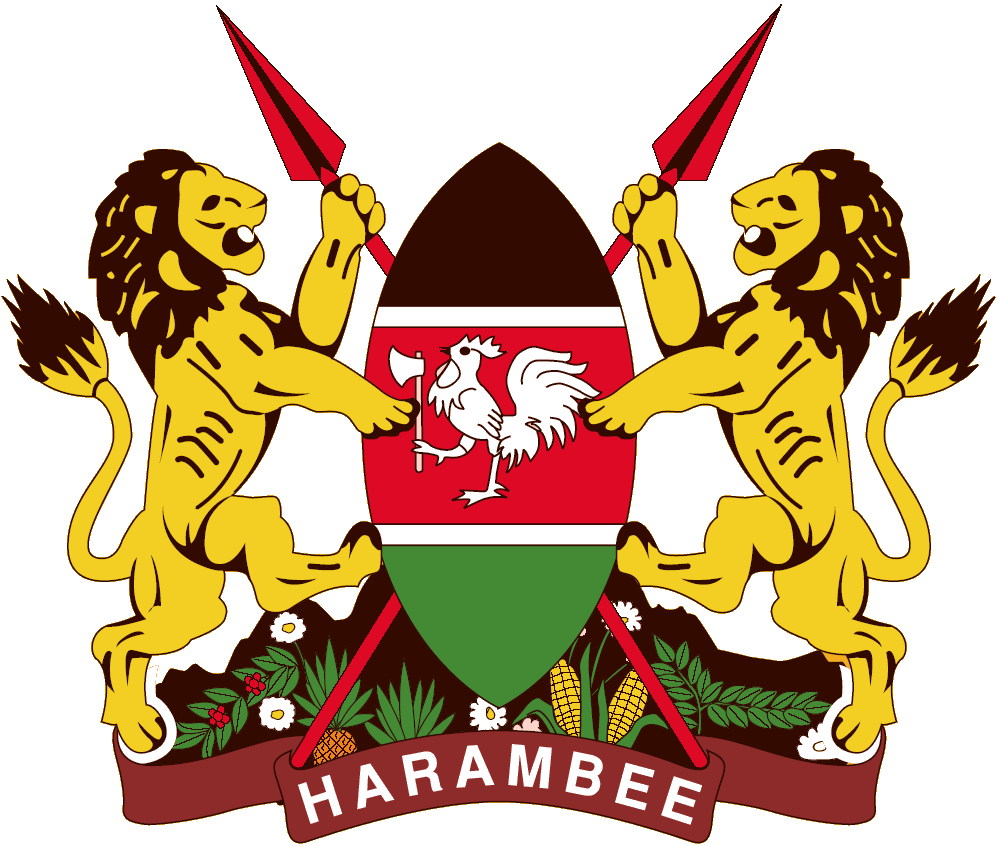 (Insert the logo of your entity)XXX CITY/MUNICIPALITYCounty Government of xxx(Indicate the actual name of the County Government and City/Municipality)ANNUAL REPORT AND FINANCIAL STATEMENTSFOR THE FINANCIAL YEAR ENDED30TH JUNE 2022Prepared in accordance with the Accrual Basis of Accounting Method under the International Public Sector Accounting Standards (IPSAS)(Leave this page blank)Table of Contents 1.	Key Entity Information and Management	iii2.	City/Municipality Board	vi3.	Management Team	vii4.	City/Municipality Board Chairperson’s Report	viii5.	Report Of the City/Municipality Manager	ix6.	Statement of Performance Against Predetermined Objectives for the FY 2021/2022	x7.	Corporate Governance Statement	xi8.	Management Discussion and Analysis	xii9.	Environmental And Sustainability Reporting	xiii10.	Report of the City/Municipality Board Members	xv11.	Statement of Management’s Responsibilities	xvi12.	Report of the Independent Auditor	xviii13.	Statement of Financial Performance for The Year Ended 30 June 2022.	114.	Statement of Financial Position As At 30 June 2022	215.	Statement of Changes In Net Assets As At 30 June 2022	416.	Statement Of Cash Flows for The Year Ended 30 June 2022	517.	Statement of Comparison of Budget & Actual Amounts for the Year ended 30 June 2022	718.	Notes to the Financial Statements	919.	Annexes	41Key Entity Information and ManagementBackground informationxxx City/Municipality is established by and derives its authority and accountability from Urban Areas and Cities Act No. 13 of 2011 and Cities and Municipal Charter on (Insert date) The City/ Municipality is under the County Government of xxx and is domiciled in Kenya. Principal Activities	The principal activity/mission/ mandate of the City/ Municipality is to …	(Under this section you may include the City/Municipality’s vision, mission, and core objectives)City/Municipality Board (Input names of all the members who held office during the period)Key Management(Include all positions regarded as top management for the City/Municipality).Fiduciary Oversight Arrangements[Provide a high-level description of the key fiduciary oversight arrangements covering (say)]:Audit and Risk Management CommitteeCounty Assembly committeesCommittees of the SenateRegistered OfficesP.O. Box XXXXXXXX Building/House/PlazaXXX Avenue/Road/HighwayXXX, KENYA ContactsTelephone: (+254) XXXXXXXXE-mail: xxx.comWebsite: xxx.go.keBankersCommercial Banks…...(List the bank details where the City/Municipality has accounts)Independent AuditorAuditor GeneralOffice of The Auditor GeneralAnniversary Towers, University Way P.O. Box 30084GPO 00100Nairobi, KenyaPrincipal Legal AdviserThe Attorney GeneralState Law OfficeHarambee AvenueP.O. Box 40112City Square 00200Nairobi, KenyaCity/Municipality Board Management TeamCity/Municipality Board Chairperson’s Report (One -two pages)Include a foreword note by the Chairperson of the governing body responsible for the City/Municipality Board. May include information such as:Successes made.Review of the City/Municipality Board’s performance Challenges facedChanges in the City/Municipality Board during the year (in terms of the board or key management team)Future outlook of the City/Municipality BoardAny other matters deemed necessary.(The report to be signed by the chairperson of the board.)Report Of the City/Municipality Manager(Under this section, the City/Municipality Manager will give his report, which highlights the same issues as the Chairperson in a more detailed format, usually 2 to 3 pages. The City/Municipality Manager may also mention at a high level the financial performance of the City/Municipality).You may include the following among other relevant matters:Mention the budget performance against actual amounts for current year and for cumulative to-date based on programmes, (make use of pictures, tables pie charts and graphs)Physical progress based on outputs, outcomes, and impacts since the establishment of City/Municipality, (encouraged to use actual figures and percentages)Comment on each of the programs implemented by the City/Municipality and how they have been achieved.Comment on value-for-money achievements,List the implementation challenges of strategic objectives for the City/Municipality and the entity’s future outlook (here you could mention the budget allocation for the coming year and the programs that the entity wishes to undertake in line with the City/Municipality’s strategic plan).Highlight key risk management strategies(The City/Municipality Manager should sign the report).…………………………………………………….Name:City/Municipality ManagerStatement of Performance Against Predetermined Objectives for the FY 2021/2022Guidance[Refer to the City/Municipality’s annual budget and program plan report on the extent of the City/Municipality’s progress in attaining the plan. Report on the metrics met, objectives yet to be met, challenges and opportunities of the City/Municipality in implementation of its program plan. Refer to the strategic plan if the entity has one.]IntroductionSection 164 (2) (f) of the Public Finance Management Act, 2012 requires that, at the end of each financial year, the Accounting Officer for a County Government entity shall prepare financial statements in respect of the entity in formats to be prescribed by the Accounting Standards Board including a statement of the county government entity’s performance against predetermined objectives. The key development objectives of the XXX City/Municipality (state the period of the strategic document/plan) plan are to:Provide quality physical infrastructure.Urban planning. Urban governance and administration xxx(Progress on attainment of Strategic development objectives (Adopted from XX City/Municipality- Customize as per specific City/Municipality), Below we provide the progress on attaining the stated objectives:Amend the table above accordingly.Corporate Governance Statement(Two-to-three pages)Under this section, you may include the following among other relevant matters:Process of appointment and removal of Board members. Roles and functions of the City/Municipality Board members, Induction and training, City/Municipality Board members and member’s performance,  Number of City/Municipality Board meetings held and the attendance to those meetings by members, Succession plan, Existence of a service charter, Conflict of interest, Board remuneration,Ethics and conduct as well as governance audit undertaken if anyManagement Discussion and Analysis(2- 3 pages)Under this section, the management shall give a report:On the operational and financial performance of the City/Municipality during the period, Entity’s key projects or investments decision implemented or ongoing, City/Municipality’s compliance with statutory requirements, Major risks facing the City/Municipality, material arrears in statutory and other financial obligations, and Any other information considered relevant to the users of the financial statements.) (The management should make use of tables, graphs, pie charts and other descriptive tools to make the information as understandable as possible.) Environmental And Sustainability Reporting(Two-to-three pages)XXX exists to transform lives. This is our purpose; the driving force behind everything we do. It’s what guides us to deliver our strategy, which is founded on XXX pillars: putting the residents/Citizen first, delivering relevant goods and services, and improving operational excellence. Below is a brief highlight of our achievements in each pillar.Sustainability strategy and profile The top management especially the Accounting Officer should make reference to sustainable efforts, broad trends in political and macroeconomic factors affecting sustainability priorities, reference to international best practices and key achievements and failure.Environmental performance Outline clearly, environmental policy guiding the organisation, provide evidence of the policy. Outline successes, shortcomings, efforts to manage biodiversity, waste management policy and efforts to reduce environmental impact of the organisation’s products.Employee welfareGive account of the policies guiding the hiring process and whether they take into account the gender ratio, whether they take in stakeholder engagements and how often they are improved. Explain efforts made in improving skills and managing careers, appraisal and reward systems. The City/Municipality should also disclose their policy on safety and compliance with Occupational Safety and Health Act of 2007, (OSHA).Market place practicesThe organisation should outline its efforts to:Responsible competition practice.Explain how the organisation ensures responsible competition practices with issues like anti-corruption, responsible political involvement, fair competition and respect for competitors.Responsible Supply chain and supplier relations Explain how the organisation maintains good business practices, treats its own suppliers responsibly by honouring contracts and respecting payment practices.Responsible marketing and advertisementOutline efforts to maintain ethical marketing practicesProduct stewardshipOutline efforts to safeguard consumer rights and interestsCommunity Engagements Give evidence of community engagement including charitable giving (cash & material), Community Social Investment and any other forms of community (The City/Municipality gives details of CSR activities carried out in the year and the impact to the society.  The statement may also include how the City/Municipality promotes education, sports, healthcare, labour relations, staff training and development, and water and sanitation initiatives) Where no CSR activities are undertaken during the year, there is no need to include the statement).Report of the City/Municipality Board MembersThe Board Members submit their report together with the audited financial statements for the year ended June 30, 2021 which show the state of the City/Municipality affairs.Principal activitiesThe principal activities of the City/Municipality are (continue to be) ….PerformanceThe performance of the City/Municipality for the year ended June 30, 2022 are set out on page xxBoard MembersThe members of the Board who served during the year are shown on page xxx (refer to the key entity information and management page). The changes in the Board during the financial year are as shown below:AuditorsThe Auditor General is responsible for the statutory audit of the City/Municipality in accordance with Article 229 of the Constitution of Kenya and the Public Audit Act 2015. OR [XYZ Certified Public Accountants were nominated by the Auditor General to carry out the audit of the entity for the year/period ended June 30, 20xx, in accordance to section 23 of the Public Audit Act, 2015 which empowers the Auditor General to appoint an auditor to audit on his behalf].By Order of the Board………………………………………….Name:Secretary of the BoardStatement of Management’s ResponsibilitiesSection 180 of the Public Finance Management Act, 2012 requires that, at the end of each financial year, the Accounting Officer of the City/Municipality established by Urban Areas and Cities Act No. 13 of 2011 shall prepare financial statements in accordance with the standards and formats prescribed by the Public Sector Accounting Standards Board.The City/Municipality manager is responsible for the preparation and presentation of the City/Municipality’s financial statements, which give a true and fair view of the state of affairs of the City/Municipality for and as at the end of the financial year ended on June 30, 20xx. This responsibility includes: (i)maintaining adequate financial management arrangements and ensuring that these continue to be effective throughout the reporting period, (ii) maintaining proper accounting records, which disclose with reasonable accuracy at any time the financial position of the City/Municipality, (iii)Designing, implementing and maintaining internal controls relevant to the preparation and fair presentation of the financial statements, and ensuring that they are free from material misstatements, whether due to error or fraud, (iv)Safeguarding the assets of the City/Municipality, (v)Selecting and applying appropriate accounting policies, and (vi)Making accounting estimates that are reasonable in the circumstances.The City/Municipality Manager accepts responsibility for the financial statements, which have been prepared using appropriate accounting policies supported by reasonable and prudent judgments and estimates, in conformity with International Public Sector Accounting Standards (IPSAS), and in the manner required by the PFM Act, 2012 and Urban Areas and Cities Act No. 13 of 2011. The City/Municipality Manager is of the opinion that the financial statements give a true and fair view of the state of City/Municipality’s transactions during the financial year ended June 30, 20xx, and the financial position as at that date. The City/Municipality Manager further confirms the completeness of the accounting records which have been relied upon in the preparation of financial statements as well as the adequacy of the systems of internal financial control. In preparing the financial statements, the City/Municipality Manager has assessed the City/Municipality’s ability to continue as a going concern and disclosed, as applicable, matters relating to the use of going concern basis of preparation of the financial statements. Nothing has come to the attention of the City/Municipality Manager to indicate that the City/Municipality will not remain a going concern for at least the next twelve months from the date of this statement.Approval of the financial statementsThe City/Municipal/City’s financial statements were approved by the Board on ___ 20xx and signed on its behalf by: Report of the Independent Auditor Statement of Financial Performance for The Year Ended 30 June 2022.The notes set out on pages xxx to xxx form an integral part of these Financial Statements. The entity financial statements were approved on ___________ 2022 and signed by: Statement of Financial Position As At 30 June 2022The accounting policies and explanatory notes to these financial statements form an integral part of the financial statements. The entity financial statements were approved on ___________ 2022 and signed by: Statement of Changes In Net Assets As At 30 June 2022(Provide details on the nature and purpose of reserves) Statement Of Cash Flows for The Year Ended 30 June 2022(IPSAS 2 allows an entity to present the cash flow statement using the direct or indirect method but encourages the direct method. PSASB also recommends the use of direct method of cash flow preparation. The above illustration assumes direct method)Statement of Comparison of Budget & Actual Amounts for the Year ended 30 June 2022Budget notes[Provide an explanation of differences between actual and budgeted amounts (10% over/ under)](Provide an explanation of changes between original and final budget indicating whether the difference is due to reallocations or other causes. Where the total of actual on comparable basis does not tie to the statement of financial performance totals due to differences in accounting basis (budget is cash basis, statement of financial performance is accrual) provide a reconciliation.)Notes to the Financial StatementsGeneral Informationxxx City/Municipality is established by and derives its authority and accountability from xxx Act. The City/Municipality is under the xx County Government and is domiciled in Kenya. The entity’s principal activity is xxxStatement of Compliance and Basis of Preparation The financial statements have been prepared on a historical cost basis except for the measurement at re-valued amounts of certain items of property, plant and equipment, marketable securities and financial instruments at fair value, impaired assets at their estimated recoverable amounts, and actuarially determined liabilities at their present value. The preparation of financial statements in conformity with International Public Sector Accounting Standards (IPSAS) allows the use of estimates and assumptions. It also requires management to exercise judgment in the process of applying the entity’s accounting policies. The areas involving a higher degree of judgment or complexity, or where assumptions and estimates are significant to the financial statements, are disclosed in Note 5 of these financial statements.The financial statements have been prepared and presented in Kenya Shillings, which is the functional and reporting currency of the entity.The financial statements have been prepared in accordance with the PFM Act, the State Corporations Act (include any other applicable legislation), and International Public Sector Accounting Standards (IPSAS). The accounting policies adopted have been consistently applied to all the years presented.(Notes to financial statements continued)Application of New and revised standards (IPSAS)i.  New and amended standards and interpretations in issue effective in the year ended 30 June 2022IPSASB deferred the application date of standards from 1st January 2022 owing to covid 19. This was done to provide entities with time to effectively apply the standards. The deferral was set for 1st January 2023.ii. New and amended standards and interpretations in issue but not yet effective in the year ended 30 June 2022.iii.  Early adoption of standards The entity did not early – adopt any new or amended standards in year xx/xx(Notes to financial statements continued)Significant Accounting PoliciesRevenue recognitionRevenue from non-exchange transactions Transfers from other government entitiesRevenues from non-exchange transactions with other government entities are measured at fair value and recognized on obtaining control of the asset (cash, goods, services and property) if the transfer is free from conditions and it is probable that the economic benefits or service potential related to the asset will flow to the City/Municipality and can be measured reliably.Revenue from exchange transactionsInterest incomeInterest income is accrued using the effective yield method. The effective yield discounts estimated future cash receipts through the expected life of the financial asset to that asset’s net carrying amount. The method applies this yield to the principal outstanding to determine interest income for each period. 	Budget information The original budget for FY 2021/22 was approved by the County Assembly on xxx (Date). Subsequent revisions or additional appropriations were made to the approved budget in accordance with specific approvals from the appropriate authorities.  The additional appropriations are added to the original budget by the City/Municipality upon receiving the respective approvals in order to conclude the final budget. Accordingly, the City/Municipality recorded additional appropriations of xxxxx (Amount) on xxxx (Date) following the governing body’s approval.The City/Municipality’s budget is prepared on a different basis to the actual income and expenditure disclosed in the financial statements. The financial statements are prepared on accrual basis using a classification based on the nature of expenses in the statement of financial performance, whereas the budget is prepared on a cash basis. The amounts in the financial (Significant accounting policies continued)statements were recast from the accrual basis to the cash basis and reclassified by presentation to be on the same basis as the approved budget. A comparison of budget and actual amounts, prepared on a comparable basis to the approved budget, is then presented in the statement of comparison of budget and actual amounts.  A statement to reconcile the actual amounts on a comparable basis included in the statement of comparison of budget and actual amounts and the actuals as per the statement of financial performance has been presented under section xxx of these financial statements.Property, plant and equipment All property, plant and equipment are stated at cost less accumulated depreciation and impairment losses. Cost includes expenditure that is directly attributable to the acquisition of the items. When significant parts of property, plant and equipment are required to be replaced at intervals, the City/Municipality recognizes such parts as individual assets with specific useful lives and depreciates them accordingly. Likewise, when a major inspection is performed, its cost is recognized in the carrying amount of the plant and equipment as a replacement if the recognition criteria are satisfied. All other repair and maintenance costs are recognized in surplus or deficit as incurred. Where an asset is acquired in a non-exchange transaction for nil or nominal consideration the asset is initially measured at its fair value.Intangible assets Intangible assets acquired separately are initially recognized at cost. The cost of intangible assets acquired in a non-exchange transaction is their fair value at the date of the exchange. Following initial recognition, intangible assets are carried at cost less any accumulated amortization and accumulated impairment losses. Internally generated intangible assets, excluding capitalized development costs, are not capitalized and expenditure is reflected in surplus or deficit in the period in which the expenditure is incurred. The useful life of the intangible assets is assessed as either finite or indefinite.(Significant accounting policies continued)Financial instruments Financial assetsInitial recognition and measurementFinancial assets within the scope of IPSAS 29 Financial Instruments: Recognition and Measurement are classified as financial assets at fair value through surplus or deficit, loans and receivables, held-to-maturity investments, or available-for-sale financial assets, as appropriate. The Entity determines the classification of its financial assets at initial recognition.Loans and receivablesReceivables are non-derivative financial assets with fixed or determinable payments that are not quoted in an active market. After initial measurement, such financial assets are subsequently measured at amortized cost using the effective interest method, less impairment. Amortized cost is calculated by taking into account any discount or premium on acquisition and fees or costs that are an integral part of the effective interest rate. Losses arising from impairment are recognized in the surplus or deficitHeld-to-maturityNon-derivative financial assets with fixed or determinable payments and fixed maturities are classified as held to maturity when the City/Municipality has the positive intention and ability to hold it to maturity. After initial measurement, held-to-maturity investments are measured at amortized cost using the effective interest method, less impairment. Amortized cost is calculated by taking into account any discount or premium on acquisition and fees or costs that are an integral part of the effective interest rate. The losses arising from impairment are recognized in surplus or deficit.Impairment of financial assetsThe City/Municipality assesses at each reporting date whether there is objective evidence that a financial asset is impaired. A financial asset is deemed to be impaired if, and only if, there is objective evidence of impairment as a result of one or more events that have occurred after the initial recognition of the asset (an incurred ‘loss event’) and that loss event has an impact on the estimated future cash flows of the financial asset or the City/Municipality of financial assets that can be reliably estimated asset or the entity of financial assets that can be reliably estimated. (Significant accounting policies continued)Evidence of impairment may include the following indicators:The debtors or an entity of debtors are experiencing significant financial difficultyDefault or delinquency in interest or principal paymentsThe probability that debtors will enter bankruptcy or other financial reorganizationObservable data indicates a measurable decrease in estimated future cash flows (e.g., changes in arrears or economic conditions that correlate with defaults)Financial liabilitiesInitial recognition and measurementFinancial liabilities within the scope of IPSAS 29 are classified as financial liabilities at fair value through surplus or deficit or loans and borrowings, as appropriate. The Entity determines the classification of its financial liabilities at initial recognition.All financial liabilities are recognized initially at fair value and, in the case of loans and borrowings, plus directly attributable transaction costs.Loans and borrowingAfter initial recognition, interest bearing loans and borrowings are subsequently measured at amortized cost using the effective interest method. Gains and losses are recognized in surplus or deficit when the liabilities are derecognized as well as through the effective interest method amortization process. Amortized cost is calculated by taking into account any discount or premium on acquisition and fees or costs that are an integral part of the effective interest rate.Inventories Inventory is measured at cost upon initial recognition. To the extent that inventory was received through non-exchange transactions (for no cost or for a nominal cost), the cost of the inventory is its fair value at the date of acquisition. Costs incurred in bringing each product to its present location and conditions are accounted for, as follows:Raw materials: purchase cost using the weighted average cost methodFinished goods and work in progress: cost of direct materials and labour and a proportion of manufacturing overheads based on the normal operating capacity, but excluding borrowing costs(Significant accounting policies continued)After initial recognition, inventory is measured at the lower of cost and net realizable value. However, to the extent that a class of inventory is distributed or deployed at no charge or for a nominal charge, that class of inventory is measured at the lower of cost and current replacement cost. Net realizable value is the estimated selling price in the ordinary course of operations, less the estimated costs of completion and the estimated costs necessary to make the sale, exchange, or distribution. Inventories are recognized as an expense when deployed for utilization or consumption in the ordinary course of operations of the City/Municipality.(Significant accounting policies continued)Provisions Provisions are recognized when the City/Municipality has a present obligation (legal or constructive) as a result of a past event, it is probable that an outflow of resources embodying economic benefits or service potential will be required to settle the obligation and a reliable estimate can be made of the amount of the obligation. Where the City/Municipality expects some or all of a provision to be reimbursed, for example, under an insurance contract, the reimbursement is recognized as a separate asset only when the reimbursement is virtually certain. The expense relating to any provision is presented in the statement of financial performance net of any reimbursement.Contingent liabilitiesThe City/Municipality does not recognize a contingent liability, but discloses details of any contingencies in the notes to the financial statements unless the possibility of an outflow of resources embodying economic benefits or service potential is remoteContingent assetsThe City/Municipality does not recognize a contingent asset but discloses details of a possible asset whose existence is contingent on the occurrence or non-occurrence of one or more uncertain future events not wholly within the control of the City/Municipality in the notes to the financial statements. Contingent assets are assessed continually to ensure that developments are appropriately reflected in the financial statements. If it has become virtually certain that an inflow of economic benefits or service potential will arise and the asset’s value can be measured (Significant accounting policies continued)reliably, the asset and the related revenue are recognized in the financial statements of the period in which the change occurs.Nature and purpose of reservesThe City/Municipality creates and maintains reserves in terms of specific requirements. City/Municipality to state the reserves maintained and appropriate policies adoptedChanges in accounting policies and estimates The City/Municipality recognizes the effects of changes in accounting policy retrospectively. The effects of changes in accounting policy are applied prospectively if retrospective application is impractical.Employee benefits – Retirement benefit plansThe City/Municipality provides retirement benefits for its employees and directors. Defined contribution plans are post-employment benefit plans under which the City/Municipality pays fixed contributions into a separate fund and will have no legal or constructive obligation to pay further contributions if the City/Municipality does not hold sufficient assets to pay all employee benefits relating to employee service in the current and prior periods. The contributions to scheme obligations for the payment of retirement benefits are charged against income in the year in which they become payable.Defined benefit plans are post-employment benefit plans other than defined-contribution plans. The defined benefits are actuarially valued tri-annually on the projected unit credit method basis. Deficits identified are recovered through lump sum payments or increased future contributions on proportional basis to all participating employers. The contributions and lump sum payments reduce the post-employment benefit obligation.Foreign currency transactions Transactions in foreign currencies are initially accounted for at the ruling rate of exchange on the date of the transaction. Trade creditors or debtors denominated in foreign currency are reported in the statement of financial position reporting date by applying the exchange rate on that date. Exchange differences arising from the settlement of creditors, or from the reporting (Significant accounting policies continued)of creditors at rates different from those at which they were initially recorded during the period, are recognized as income or expenses in the period in which they arise.Borrowing costs Borrowing costs are capitalized against qualifying assets as part of property, plant and equipment. Such borrowing costs are capitalized over the period during which the asset is being acquired or constructed and borrowings have been incurred. Capitalization ceases when construction of the asset is complete. Further borrowing costs are charged to the statement of financial performance.Related parties The City/Municipality regards a related party as a person or an entity with the ability to exert control individually or jointly, or to exercise significant influence over the City/Municipality, or vice versa. Members of key management are regarded as related parties and comprise the Board members, the City/Municipality Managers and City/Municipality Accountant.Cash and cash equivalentsCash and cash equivalents comprise cash on hand and cash at bank, short-term deposits on call and highly liquid investments with an original maturity of three months or less, which are readily convertible to known amounts of cash and are subject to insignificant risk of changes in value. Bank account balances include amounts held at various commercial banks at the end of the financial year. For the purposes of these financial statements, cash and cash equivalents also include short-term cash imprests and advances to authorised public officers and/or institutions which were not surrendered or accounted for at the end of the financial year.Comparative figures	Where necessary comparative figures for the previous financial year have been amended or reconfigured to conform to the required changes in presentation.(Significant accounting policies continued)Events after the reporting periodEvents after the reporting date are those events, both favourable and unfavourable, that occur between the reporting date and the date when the financial statements are authorized for issue. Two types of events can be identified:(a) Those that provide evidence of conditions that existed at the reporting date (adjusting events after the reporting date); and (b) Those that are indicative of conditions that arose after the reporting date (non-adjusting events after the reporting date).The City/Municipality should indicate whether there are material adjusting and non- adjusting events after the reporting period.CurrencyThe financial statements are presented in Kenya Shillings (Kshs.).Significant judgments and sources of estimation uncertainty The preparation of the City/Municipality's financial statements in conformity with IPSAS requires management to make judgments, estimates and assumptions that affect the reported amounts of revenues, expenses, assets and liabilities, and the disclosure of contingent liabilities, at the end of the reporting period. However, uncertainty about these assumptions and estimates could result in outcomes that require a material adjustment to the carrying amount of the asset or liability affected in future periods.State all judgements, estimates and assumptions made e.g ;Estimates and assumptions The key assumptions concerning the future and other key sources of estimation uncertainty at the reporting date, that have a significant risk of causing a material adjustment to the carrying amounts of assets and liabilities within the next financial year, are described below. The City/Municipality based its assumptions and estimates on parameters available when the consolidated financial statements were prepared. However, existing circumstances and assumptions about future developments may change due to market changes or circumstances arising beyond the control of the City/Municipality. Such changes are reflected in the assumptions when they occur. (Significant accounting policies continued)Useful lives and residual valuesThe useful lives and residual values of assets are assessed using the following indicators to inform potential future use and value from disposal:The condition of the asset based on the assessment of experts employed by the City/Municipality.The nature of the asset, its susceptibility and adaptability to changes in technology and processes.The nature of the processes in which the asset is deployed.Availability of funds to replace the asset.Changes in the market in relation to the asset.(Notes to the Financial Statements)Transfers from the County Government(Provide brief explanation for this revenue)Public Contributions and DonationsLevies, Fines and penalties Other Revenues from Non-Exchange Transactions (Provide a brief explanation for this revenue)(Notes To the Financial Statements (Continued)Interest income (Provide brief explanation for this revenue)Other income(NB: All income should be classified as far as possible in the relevant classes and other income should be used to recognise income not elsewhere classified).Use of Goods and ServicesStaff costs Board expensesFinance costs(Notes To the Financial Statements Continued)Gain/(loss) on disposal of assetsCash and cash equivalents(The amount should agree with the closing and opening balances as included in the statement of cash flows)    Detailed analysis of the cash and cash equivalents are as follows:{Notes To the Financial Statements Continued}Receivables from exchange transactionsReceivables from Non-Exchange transactionPrepayments(Notes To The Financial Statements Continued)}Inventories(Notes to the Financial Statements Continued)Property, Plant and Equipment(Include a brief description of WIP as a footer.)(Notes to The Financial Statements Continued)Intangible assetsTrade and other payables from exchange transactionsProvisions (Notes To The Financial Statements Continued)BorrowingsThe table below shows the classification of borrowings long-term and current borrowings:(NB: the total of this statement should tie to note 20 totals. Current portion of borrowings are those borrowings that are payable within one year or the next financial year. Additional disclosures on terms of borrowings, nature of borrowings, security and interest rates should be disclosed)The table below shows the Distribution of borrowings:(Notes To The Financial Statements Continued)Employee benefit obligationsCash generated from operations(The total of this statement should tie to the cash flow section on net cash flows from operating activities)Other DisclosuresRelated party balancesNature of related party relationshipsEntities and other parties related to the City/Municipality include those parties who have ability to exercise control or exercise significant influence over its operating and financial decisions. Related parties include management personnel, their associates and close family members. The City/Municipality/scheme is related to the following entities:The County Government.The Parent County Government Ministry.County Assembly.Key management.City/Municipality Board; etc.Related party transactionsKey management remunerationDue from related parties(Other Disclosures continued)Due to related partiesContingent liabilities(Give details)Contingent AssetsFinancial risk managementThe City/Municipality’s activities expose it to a variety of financial risks including credit and liquidity risks and effects of changes in foreign currency. The City/Municipality’s overall risk management programme focuses on unpredictability of changes in the business environment and seeks to minimise the potential adverse effect of such risks on its performance by setting acceptable levels of risk. The City/Municipality does not hedge any risks and has in place policies to ensure that credit is only extended to customers with an established credit history.The City/Municipality’s financial risk management objectives and policies are detailed below:(Other Disclosures Continued)Credit riskThe City/Municipality has exposure to credit risk, which is the risk that a counterparty will be unable to pay amounts in full when due. Credit risk arises from cash and cash equivalents, and deposits with banks, as well as trade and other receivables and available-for-sale financial investments.Management assesses the credit quality of each customer, taking into account its financial position, past experience and other factors. Individual risk limits are set based on internal or external assessment in accordance with limits set by the directors. The amounts presented in the statement of financial position are net of allowances for doubtful receivables, estimated by the City/Municipality’s management based on prior experience and their assessment of the current economic environment.The carrying amount of financial assets recorded in the financial statements representing the City/Municipality’s maximum exposure to credit risk without taking account of the value of any collateral obtained is made up as follows:(Other Disclosures Continued)(NB: The totals column should tie to the individual elements of credit risk disclosed in the entity’s statement of financial position)The customers under the fully performing category are paying their debts as they continue trading. The credit risk associated with these receivables is minimal and the allowance for uncollectible amounts that the City/Municipality has recognised in the financial statements is considered adequate to cover any potentially irrecoverable amounts. The City/Municipality has significant concentration of credit risk on amounts due from xxx.The City/Municipality Board sets policies and objectives and lays down parameters within which the various aspects of credit risk management are operated. Liquidity risk managementUltimate responsibility for liquidity risk management rests with the City/Municipality Manager, who has built an appropriate liquidity risk management framework for the management of the City/Municipality’s short, medium and long-term liquidity management requirements. The City/Municipality manages liquidity risk through continuous monitoring of forecasts and actual cash flows.The table below represents cash flows payable by the City/Municipality under non-derivative financial liabilities by their remaining contractual maturities at the reporting date. The amounts disclosed in the table are the contractual undiscounted cash flows.  Balances due within 12 months equal their carrying balances, as the impact of discounting is not significant.(Other Disclosures continued)Market riskThe Board has put in place an internal audit function to assist it in assessing the risk faced by the City/Municipality on an ongoing basis, evaluate and test the design and effectiveness of its internal accounting and operational controls.Market risk is the risk arising from changes in market prices, such as interest rate, equity prices and foreign exchange rates which will affect the City/Municipality’s income or the value of its holding of financial instruments. The objective of market risk management is to manage and control market risk exposures within acceptable parameters, while optimising the return. Overall responsibility for managing market risk rests with the Audit and Risk Management Committee.The City/Municipality’s Finance Department is responsible for the development of detailed risk management policies (subject to review and approval by Audit and Risk Management Committee) and for the day-to-day implementation of those policies.There has been no change to the City/Municipality’s exposure to market risks or the manner in which it manages and measures the risk.Foreign currency riskThe City/Municipality has transactional currency exposures. Such exposure arises through purchases of goods and services that are done in currencies other than the local currency. Invoices denominated in foreign currencies are paid after 30 days from the date of the invoice and conversion at the time of payment is done using the prevailing exchange rate. The carrying amount of the City/Municipality’s foreign currency denominated monetary assets and monetary liabilities at the end of the reporting period are as follows:(The entity manages foreign exchange risk form future commercial transactions and recognised assets and liabilities by projecting for expected sales proceeds and matching the same with expected payments.)Foreign currency sensitivity analysisThe following table demonstrates the effect on the Fund’s statement of financial performance on applying the sensitivity for a reasonable possible change in the exchange rate of the three main transaction currencies, with all other variables held constant. The reverse would also occur if the Kenya Shilling appreciated with all other variables held constant. Interest rate riskInterest rate risk is the risk that the entity’s financial condition may be adversely affected as a result of changes in interest rate levels. The entity’s interest rate risk arises from bank deposits. This exposes the Fund to cash flow interest rate risk. The interest rate risk exposure arises mainly from interest rate movements on the Fund’s deposits. Management of interest rate riskTo manage the interest rate risk, management has endeavoured to bank with institutions that offer favourable interest rates.(Other Disclosures continued)Capital risk managementThe objective of the City/Municipality’s capital risk management is to safeguard the City/Municipality’s ability to continue as a going concern. The City/Municipality capital structure comprises of the following City/Municipality’s:AnnexesAnnex 1. Progress on Follow up of Auditors Recommendations.The following is the summary of issues raised by the external auditor, and management comments that were provided to the auditor. Guidance Notes:Use the same reference numbers as contained in the external audit report.Obtain the “Issue/Observation” and “management comments”, required above, from final external audit report that is signed by Management.Before approving the report, discuss the timeframe with the appointed Focal Point persons within your entity responsible for implementation of each issue.Indicate the status of “Resolved” or “Not Resolved” by the date of submitting this report to County Treasury. ……………………………..To be Signed by the Accounting officer of the EntityAnnex 2: Inter Entity Transfers(The above amounts have been communicated to and reconciled with the parent Department in the County.)……………………………………….                                                  ………………………………….Signed by the Head of Accounts of the Entity and the transferring EntitiesAnnex 3: Reporting of Climate Relevant ExpendituresName of the OrganizationTelephone NumberEmail AddressName of CEO/MD/HeadName and contact details of contact person (in case of any clarifications) …………………Annex 4: Disaster Expenditure Reporting TemplateRefPositionNameChairman of the BoardCounty Executive Committee Member responsible for Cities and Urban areas. Board Member 1Board Member 2Board Member 3Board Member…… City/Municipality ManagerRefPositionName1City/Municipality Manager2Directors/Head of departmentsNameDetails of qualifications and experienceBoard Member 1(Insert each Board Member’s passport-size photo and name)Provide a concise description of each Board Member’s age, key academic and professional qualifications and work experience. Indicate whether the Board Member is independent or an executive director and which committee of the Board the Member chairs where applicable.Board Member 2Board Member 3Board Member 4NameDetails of qualifications and experienceManager 1: (Insert each key Manager’s passport-size photo and name) Provide a concise description of each Manager’s date of birth, key academic and professional qualifications, and work experience. Also, indicate the main area of responsibility – without detailsManager 2Manager 3Manager 4(Note: The City/Municipality Manager will feature under both the ‘Board’ and ‘Management’.)(Note: The City/Municipality Manager will feature under both the ‘Board’ and ‘Management’.)……………………………………………….Name:Chairperson of the BoardProgramObjectiveOutcomeIndicatorPerformanceUrban planningTo control urban developmentTo create orderly development in urban areasNumber of developmentsconforming with rules and regulations governing urban developmentIn FY under review we increased Housing unit by xx%.Program 2   -              -    --…………………………………..………………………………………..Name:Name:Chairperson of the BoardAccounting officer of the BoardNotes2021/222020/21Kshs.Kshs.Revenue from non-exchange transactionsTransfers from the County Government6xxxxxxPublic contributions and donations7xxxxxxLevies Fines and Penalties8xxxxxxOther revenues (Specify)9xxxxxxxxxxxxRevenue from exchange transactionsInterest income10xxxxxxOther Income11xxxxxxxxxxxxTotal revenuexxxxxxExpenditureUse of goods and services	12xxxxxxStaff costs 13xxxxxxBoard expenses14xxxxxxFinance costs15xxxxxxTotal expensesxxxxxxOther gains/lossesGain/loss on disposal of assets16xxxxxxSurplus/(deficit) for the periodxxxxxx………………………………………………………………………Name:Name:City/Municipality ManagerHead of FinanceICPAK M/NoNote2021/222020/21Kshs.Kshs.AssetsCurrent assetsCash and cash equivalents17xxxxxxReceivables from exchange transactions18xxxxxxReceivables from Non- exchange transactions19xxxxxxPrepayments20xxxxxxInventories21xxxxxxxxxxxxNon-current assetsProperty, plant, and equipment22xxxxxxIntangible assets23xxxxxxTotal Non-current AssetsxxxxxxTotal assetsxxxxxxLiabilitiesCurrent liabilitiesTrade and other payables 24xxxxxxProvisions 25xxxxxxBorrowings26xxxxxxEmployee benefit obligations27xxxxxxxxxxxxNon-current liabilitiesProvisions25xxxxxxBorrowings26xxxxxxNon-current employee benefit obligation27xxxxxxTotal liabilitiesxxxxxxNet assetsxxxxxxCapital/Development Grants/FundxxxxxxReservesxxxxxxAccumulated surplusxxxxxxTotal net assets and liabilitiesxxxxxx………………………………………………………………………Name:Name:City/Municipality ManagerHead of FinanceDate:ICPAK M/NoDate:Capital/Development Grants/FundRevaluationReserveAccumulated surplusTotalKshs.Kshs.Kshs.Balance as at 1 July 2020xxxxxxXxxxxxSurplus/(deficit) for the period-XxxxxxFunds received during the yearxxx--xxxRevaluation gain-xxx-xxxBalance as at 30 June 2021xxxxxxXxxxxxBalance as at 1 July 2021xxxxxxXxxxxxSurplus/(deficit) for the period-XxxxxxFunds received during the yearxxx--xxxRevaluation gain-xxx-xxxBalance as at 30 June 2022xxxxxxXxxxxx………………………………………………………………………Name:Name:City/Municipality ManagerHead of FinanceICPAK M/NoNote2021/222020/21Kshs.Kshs.Cash flows from operating activitiesReceiptsTransfers from the County GovernmentxxxxxxPublic contributions and donationsxxxxxxInterest receivedxxxxxxOther receipts (Specify)xxxxxxTotal ReceiptsxxxxxxPaymentsUse of goods and services	xxxxxxStaff costs xxxxxxBoard expensesxxxxxxFinance costsxxxxxxTotal Payments(xxx)(xxx)Net cash flows from operating activities 28xxxxxxCash flows from investing activitiesPurchase of PPE & intangible assets(xxx)(xxx)Proceeds from sale of PPExxxxxxNet cash flows used in investing activities(xxx)(xxx)Cash flows from financing activitiesReceipts from Capital grantsxxxxxxProceeds from borrowingsxxxxxxRepayment of borrowings(xxx)(xxx)Net cash flows used in financing activities(xxx)(xxx)Net increase/(decrease) in cash & cash equivalentsxxxxxxCash And Cash Equivalents At 1 July17xxxxxxCash And Cash Equivalents At 30 June17xxxxxx………………………………………………………………………Name:Name:City/Municipality ManagerHead of FinanceICPAK M/NoOriginal budgetAdjustmentsFinal budgetActual on comparable basisPerformance difference% of utilisationKshs.Kshs.Kshs.Kshs.Kshs.Abc=(a+b)de=(c-d)f=d/cRevenueKshs.Kshs.Kshs.Kshs.Transfers from the County Governmentxxx(xxx)xxxxxx(xxx)%Public contributions and donationsxxx(xxx)xxxxxx(xxx)%Interest incomexxx(xxx)xxxxxx(xxx)%Other income (specify)xxx(xxx)xxxxxx(xxx)%Total RevenueXxxxxxxxxxxx%ExpensesUse of goods and servicesxxx(xxx)xxxxxx(xxx)%Board expensesxxx(xxx)xxxxxx(xxx)%Staff Costsxxx(xxx)xxxxxx(xxx)%Finance costsxxx(xxx)xxxxxx(xxx)%Total Expenditurexxx(xxx)xxxxxx(xxx)%Surplus for the periodxxxXxxxxxxxxxxxCapital Expenditurexxx(xxx)xxxxxx(xxx)%………………………………………………………………………Name:Name:City/Municipality ManagerHead of FinanceDate:ICPAK M/NoDate:StandardEffective date and impact:IPSAS 41: Financial InstrumentsApplicable: 1st January 2023:The objective of IPSAS 41 is to establish principles for the financial reporting of financial assets and liabilities that will present relevant and useful information to users of financial statements for their assessment of the amounts, timing and uncertainty of an Entity’s future cash flows.IPSAS 41 provides users of financial statements with more useful information than IPSAS 29, by: • Applying a single classification and measurement model for financial assets that considers the characteristics of the asset’s cash flows and the objective for which the asset is held; • Applying a single forward-looking expected credit loss model that is applicable to all financial instruments subject to impairment testing; and • Applying an improved hedge accounting model that broadens the hedging arrangements in scope of the guidance. The model develops a strong link between an Entity’s risk management strategies and the accounting treatment for instruments held as part of the risk management strategy.(State the impact of the standard to the Entity if relevant)IPSAS 42: Social BenefitsApplicable: 1st January 2023The objective of this Standard is to improve the relevance, faithful representativeness and comparability of the information that a reporting Entity provides in its financial statements about social benefits. The information provided should help users of the financial statements and general-purpose financial reports assess: (a) The nature of such social benefits provided by the Entity; (b) The key features of the operation of those social benefit schemes; and(c) The impact of such social benefits provided on the Entity’s financial performance, financial position and cash flows.(State the impact of the standard to the Entity if relevant)Amendments to Other IPSAS resulting from IPSAS 41, Financial InstrumentsApplicable: 1st January 2023:Amendments to IPSAS 5, to update the guidance related to the components of borrowing costs which were inadvertently omitted when IPSAS 41 was issued.Amendments to IPSAS 30, regarding illustrative examples on hedging and credit risk which were inadvertently omitted when IPSAS 41 was issued.Amendments to IPSAS 30, to update the guidance for accounting for financial guarantee contracts which were inadvertently omitted when IPSAS 41 was issued.Amendments to IPSAS 33, to update the guidance on classifying financial instruments on initial adoption of accrual basis IPSAS which were inadvertently omitted when IPSAS 41 was issued.(State the impact of the standard to the Entity if relevant)Other improvements to IPSASApplicable 1st January 2023IPSAS 22 Disclosure of Financial Information about the General Government Sector.Amendments to refer to the latest System of National Accounts (SNA 2008).IPSAS 39: Employee BenefitsNow deletes the term composite social security benefits as it is no longer defined in IPSAS.IPSAS 29: Financial instruments: Recognition and MeasurementStandard no longer included in the 2021 IPSAS handbook as it is now superseded by IPSAS 41 which is applicable from 1st January 2023.State the impact of the standard to the Entity if relevantIPSAS 43Applicable 1st January 2025The standard sets out the principles for the recognition, measurement, presentation, and disclosure of leases. The objective is to ensure that lessees and lessors provide relevant information in a manner that faithfully represents those transactions. This information gives a basis for users of financial statements to assess the effect that leases have on the financial position, financial performance and cashflows of an Entity.The new standard requires entities to recognise, measure and present information on right of use assets and lease liabilities. State the impact of the standard to the Entity if relevant IPSAS 44: Non- Current Assets Held for Sale and Discontinued OperationsApplicable 1st January 2025The Standard requires,Assets that meet the criteria to be classified as held for sale to be measured at the lower of carrying amount and fair value less costs to sell and the depreciation od such assets to cease and:Assets that meet the criteria to be classified as held for sale to be presented separately in the statement of financial position and the results of discontinued operations to be presented separately in the statement of financial performance.  State the impact of the standard to the Entity if relevantDescription2021/222020/21Kshs.Kshs.Transfers from County Govt. – RecurrentxxxxxxPayments by County on behalf of the entityxxxxxxTotalxxxxxxDescription2021/222020/21Kshs.Kshs.Donation from development partnersxxxxxxContributions from the publicxxxxxxTotalxxxxxxDescription2021/222020/21Kshs.Kshs.LeviesxxxxxxFinesxxxxxxPenaltiesxxxxxxOthers (indicate and specify)xxxxxxTotalxxxxxxDescription2021/222020/21Kshs.Kshs.Transfers from other government entitiesxxxxxxOthers (indicate and specify)xxxxxxTotalxxxxxxDescription2021/222020/21Kshs.Kshs.Interest income from investmentsxxxxxxInterest income on bank depositsxxxxxxOthers (Specify)xxxxxxTotal interest incomexxxxxxDescription2021/222020/21Kshs.Kshs.Income from sale of tender documentsxxxxxxOthers (specify)xxxxxxTotal other incomexxxxxxDescription2021/222020/21Kshs.Kshs.Utilities, supplies and servicesxxxxxxCommunication, supplies and servicesxxxxxxDomestic travel and subsistencexxxxxxForeign travel and subsistencexxxxxxPrinting, advertising, supplies & servicesxxxxxxRent and ratesxxxxxxTraining expensesxxxxxxHospitality supplies and servicesxxxxxxInsurance costsxxxxxxSpecialized materials and servicesxxxxxxOffice and general supplies and servicesxxxxxxFuel, oil and lubricantsxxxxxxOther operating expenses (Specify)xxxxxxRoutine maintenance – vehicles and other equipmentxxxxxxRoutine maintenance – other assetsxxxxxxContracted Professional ServicesxxxxxxAudit feesxxxxxxHire of Transport, equipment etcxxxxxxBank ChargesxxxxxxDepreciation and amortisationxxxxxxTotal xxxxxxDescription2021/222020/21Kshs.Kshs.Salaries and wagesxxxxxxStaff gratuityxxxxxxSocial security contributionxxxxxxOther staff costs (Specify)xxxxxxTotal xxxxxxDescription2021/222020/21Kshs.Kshs.Chairman/Members’ HonorariaxxxxxxSitting allowancesxxxxxxMedical InsurancexxxxxxInduction and TrainingxxxxxxTravel and accommodationxxxxxxConference CostsxxxxxxOther allowances (Specify)xxxxxxTotal xxxxxxDescription2021/222020/21Kshs.Kshs.Interest on Bank overdraftsxxxxxxInterest on loans from banksxxxxxxTotal xxxxxxDescription2021/222020/21Kshs.Kshs.Property, plant and equipmentxxxxxxIntangible assetsxxxxxxTotal xxxxxxDescription2021/222020/21Kshs.Kshs.Fixed deposits accountxxxxxxOn – call depositsxxxxxxCurrent accountxxxxxxOthers(specify)xxxxxxTotal cash and cash equivalentsxxxxxx2021/222020/21Financial institutionAccount numberKshs.Kshs.Fixed deposits accountKenya Commercial bankxxxxxxEquity Bank, etcxxxxxxSub- totalxxxXxxOn - call depositsKenya Commercial bankxxxxxxEquity Bank - etcxxxxxxSub- totalxxxxxxCurrent accountKenya Commercial bankxxxxxxEquity Bank - etcxxxxxxSub- totalxxxxxxOthers(specify)xxxxxxCash in transitxxxxxxCash in handxxxxxxMobile MoneyxxxxxxSub- totalxxxxxxGrand totalxxxxxxDescription2021/222020/21Kshs.Kshs.Current ReceivablesService, water and electricity debtorsxxxXxxOther exchange debtorsxxxXxxLess: impairment allowance(xxx)(xxx)Total Current receivables (a)xxxxxxNon-Current receivablesService, water and electricity debtorsxxxxxxOther exchange debtorsxxxxxxLess: impairment allowance(xxx)(xxx)Total Non- current receivables (b)xxxxxxTotal receivables from exchange transactions   xxxxxxDescription2021/222020/21Kshs.Kshs.Transfer from County ExecutivexxxxxxTransfer from XXXX FundxxxxxxTotal receivables from non-exchange transactionsxxxxxxDescription2021/222020/21Kshs.Kshs.Prepaid rentxxxxxxPrepaid insurancexxxxxxPrepaid electricity costsxxxxxxOther prepayments(specify)xxxxxxTotal xxxxxxDescription2021/222020/21Kshs.Kshs.StationeryxxxxxxConsumablesxxxxxxOther inventories(specify)xxxxxxTotal inventories at the lower of cost and net realizable valuexxxxxxLand BuildingMotor vehiclesFurniture and fittingsComputersOther Assets(specify)CapitalWork in progressTotalDescriptionShsShsShsShsShsShsShsShsAs at 1 July 2020xxxxxxxxxxxxxxxxxxxxxxxxAdditionsxxxxxxxxxxxxxxxxxxxxxxxxDisposals(xxx)(xxx)(xxx)(xxx)(xxx)(xxx)(xxx)(xxx)Transfers/adjustmentsxxx-(xxx)xxx(xxx)(xxx)xxx(xxx)As at 30th June 2021xxxxxxxxxxxxxxxxxxxxxxxxAdditionsxxxxxxxxxxxx-xxxxxxxxxDisposals(xxx)(xxx)(xxx)(xxx)(xxx)(xxx)(xxx)(xxx)Transfer/adjustments(xxx)-xxxxxx(xxx)(xxx)xxx(xxx)As at 30th June 2022xxxxxxxxxxxxxxxxxxxxxxxxDepreciation and impairmentAt 1July 2020xxxxxxxxxxxxxxxxxxxxxDepreciationxxxxxxxxxxxxxxxxxxxxxImpairment----(xxx)-(xxx)Transfers/ Adjustments-xxxxxx(xxx)(xxx)xxx(xxx)As at 30 June 2021xxxxxxxxxxxxxxxxxxxxxDepreciationxxxxxxxxxxxxxxxxxxxxxDisposals(xxx)(xxx)(xxx)-(xxx)(xxx)(xxx)Impairment-(xxx)--(xxx)-(xxx)Transfer/adjustment-(xxx)(xxx)xxx(xxx)(xxx)xxxAs at 30th June 2022xxxxxxxxxxxxxxxxxxxxxNBV as at 30th June 2021xxxxxxxxxxxxxxxxxxxxxxxxNBV as at 30th June 2022xxxxxxxxxxxxxxxxxxxxxxxxDescription2021/222020/21Kshs.Kshs.CostAt beginning of the yearxxxxxxAdditionsxxxxxxAt end of the yearxxxxxxAmortization and impairmentxxxxxAt beginning of the yearxxxxxxAmortizationxxxxxxAt end of the yearxxxxxxImpairment lossxxxxxxAt end of the yearxxxxxxNBVxxxxxxDescription2021/222020/21Kshs.Kshs.Trade payablesxxxxxxRefundable deposits (Retentions, court bonds etc)xxxxxxAccrued expensesxxxxxxOther payables (Specify)xxxxxxTotal trade and other payablesxxxxxxDescription2021/222020/21Kshs.Kshs.Balance at the beginning of the yearxxxxxxAdditional Provisions (Specify)xxxxxxProvision utilised(xxx)(xxx)Balance at the end of the yearxxxxxxCurrent Portion of provisionxxxxxxLong term portion of provisionxxxxxxTotal ProvisionsxxxxxxDescription2021/222020/21Kshs.Kshs.Short term borrowings (current portion)xxxxxxLong term borrowingsxxxxxxTotalxxxxxxDescription2021/222020/21Kshs.Kshs.Balance at beginning of the periodxxxxxxBorrowings during the yearxxxxxxRepayments of borrowings during the period(xxx)(xxx)Balance at end of the periodxxxxxx2021/222020/21Kshs.Kshs.BorrowingsKenya Shilling loan from KCBxxxxxxKenya Shilling loan from Barclays BankxxxxxxKenya Shilling loan from Consolidated BankxxxxxxBorrowings from other government institutionsxxxxxxTotal balance at end of the yearxxxxxxDescriptionDefined benefit planPost-employment medical benefitsOther ProvisionsTotalKshs.Kshs.Kshs.Kshs.Current benefit obligationxxxxxxxxxxxxNon-current benefit obligationxxxxxxxxxxxxTotal employee benefits obligationxxxxxxxxxxxx2021/222020/21Kshs.Kshs. Surplus/ (deficit) for the year before taxxxxxxxAdjusted for:Depreciation xxxxxxAmortisationxxxxxxGains/ losses on disposal of assets(xxx)(xxx)Interest income(xxx)(xxx)Finance costxxxxxxWorking Capital adjustmentsIncrease in inventory(xxx)(xxx)Increase in receivables(xxx)(xxx)Increase in payablesxxxxxxNet cash flow from operating activitiesxxxxxx2021/222020/21Kshs.Kshs.Transfers from related parties’xxxxxxTransfers to related partiesxxxxxx2021/222020/21Kshs.Kshs.Board of Board MembersxxxxxxKey Management CompensationxxxxxxTotalxxxxxx2021/222020/21Kshs.Kshs.Due from parent MinistryxxxxxxDue from County GovernmentxxxxxxDue from County AssemblyxxxxxxTotalxxxxxx2021/222020/21Kshs.Kshs.Due to parent MinistryxxxxxxDue to County GovernmentxxxxxxDue to Key management personnelxxxxxxDue to County AssemblyxxxxxxTotalxxxxxxContingent liabilities2021/222020/21Kshs.Kshs.Court case xxx against the entityxxxxxxBank guarantees xxxxxxTotalxxxxxxContingent liabilities2021/222020/21Kshs.Kshs.Court case xxx against the entityxxxxxxOthers SpecifyxxxxxxTotalxxxxxxTotal amountKshs.Fully performingKshs.Past dueKshs.ImpairedKshs.At 30 June 2022Receivables from exchange transactionsxxxxxxxxxxxxReceivables from non-exchange transactionsxxxxxxxxxxxxBank balancesxxxxxxxxxxxxTotalxxxxxxxxxxxxAt 30 June 2021Receivables from exchange transactionsxxxxxxxxxxxxReceivables from non-exchange transactionsxxxxxxxxxxxxBank balancesxxxxxxxxxxxxTotalxxxxxxxxxxxxLess than 1 monthBetween 1-3 monthsOver 5 monthsTotalKshs.Kshs.Kshs.Kshs.At 30 June 2022Trade payablesxxxxxxxxxxxxCurrent portion of borrowingsxxxxxxxxxxxxProvisionsxxxxxxxxxxxxEmployee benefit obligationxxxxxxxxxxxxTotalxxxXxxxxxxxxAt 30 June 2021Trade payablesxxxXxxxxxXxxCurrent portion of borrowingsxxxXxxxxxXxxProvisionsxxxxxxxxxXxxEmployee benefit obligationxxxxxxxxxXxxTotalxxxxxxxxxXxxOther currenciesTotalKshs.Kshs.Kshs.At 30 June 2022Financial assets xxxxxxxxxInvestmentsxxxxxxxxxCashxxxxxxxxxDebtors/ receivablesxxxxxxxxxLiabilitiesTrade and other payablesxxxxxxxxxBorrowingsxxxxxxxxxNet foreign currency asset/(liability)xxxxxxxxxChange incurrency rateEffect on surplus/ deficitEffect onequityKshs.Kshs.Kshs.20xxEuro10%xxxxxxUSD10%xxxxxx20xx-1Euro10%xxxxxxUSD10%xxxxxx2021/222020/21Kshs.Kshs.Revaluation reservexxxxxxCapital/Development Grants/City/MunicipalityxxxxxxAccumulated surplusxxxxxxTotal FundsxxxxxxTotal borrowingsxxxxxxLess: cash and bank balances(xxx)(xxx)Net debt/(excess cash and cash equivalents)xxxxxxGearingxx%xx%Reference No. on the external audit ReportIssue / Observations from AuditorManagement commentsStatus:(Resolved / Not Resolved)Timeframe:(Put a date when you expect the issue to be resolved)CITY/MUNICIPALITY NAME:CITY/MUNICIPALITY NAME:CITY/MUNICIPALITY NAME:CITY/MUNICIPALITY NAME:Breakdown of Transfers from the County Executive of xxx County Breakdown of Transfers from the County Executive of xxx County Breakdown of Transfers from the County Executive of xxx County Breakdown of Transfers from the County Executive of xxx County FY 20xx-1/20xxa.Recurrent GrantsBank Statement DateAmount (Kshs.)Indicate the FY to which the amounts relatexxxxTotalXXXb.Development GrantsBank Statement DateAmount (Kshs.)Indicate the FY to which the amounts relatexxxxxxTotalXXXc.Direct PaymentsBank Statement DateAmount (Kshs.)Indicate the FY to which the amounts relatexxxxTotalXXXProject NameProject DescriptionProject ObjectivesProject ActivitiesSource Of FundsImplementing PartnersQ1Q2Q3Q4Date:Entity